07-020 ЗиЛ-ММЗ-4508 и 45085 самосвал задней выгрузки на шасси ЗиЛ-494500 и 494560 4х2 гп 5.5/5,8 тн ёмкостью кузова 5.36 м3, мест 3, снаряженный вес 6.09/5.175 тн, ЗиЛ-645/ЗиЛ-508.10 185/150 лс, 70/90 км/час, ММЗ г. Мытищи, 1991-2009 г.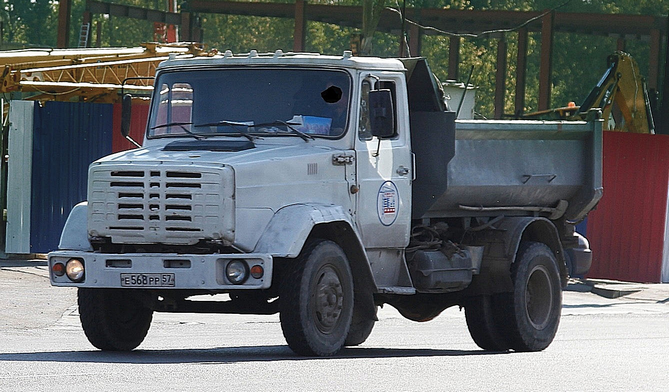 .  Мытищинский машиностроительный завод был создан в 1987 году, долгое время специализировался на военной технике, а в послевоенное время был перепрофилирован под выпуск грузовых автомобилей. В 1947 году на базе грузовика ЗиС-5В, имевшего грузоподъемность 3 тонны и двигатель мощностью 73 л.с., в Мытищах начали выпуск самосвала ЗиС-ММЗ-05. Таким образом было положено начало долговременному сотрудничеству двух заводов. В 1987 году ЗиЛ начал производство ЗиЛ-4331. Во многом это был все тот же старый и хорошо знакомый ЗиЛ-130, но теперь автомобиль получил более современную и удобную кабину. Напрашивался и переход ММЗ на производство самосвалов на базе обновленного шасси.  Начиная с 1990-х ЗиЛ находился в бедственном положении, сказывалось это и на ситуации на связанных с автогигантом заводах. не исключением стал и ММЗ, который переживал трудные времена. В настоящее время АО «ММЗ» является крупным промышленным предприятием, производящим продукцию специального назначения -уникальные гусеничные шасси. В современном виде открытое акционерное общество «Мытищинский машиностроительный завод» зарегистрировано 12 мая 2009 года. АО «ММЗ» создано на базе специального производства ОАО «Метровагонмаш». О производстве грузовиков на территории завода теперь напоминает лишь история. Возможно после 2009 г. самосвалы ЗиЛ-ММЗ-4508 выпускались на Вышневолоцком машиностроительном заводе, филиале ОАО «Метровагонмаш», на которое было перенесено гражданское производство ММЗ.Фрагмент из труда С. В. Канунникова и М. А. Шелепенкова «Отечественные грузовые автомобили, 1900-2000.», Орел, 2018.ЗиЛ-ММЗ-4506 (4x2) / ЗиЛ-ММЗ-4507 (4x2) / ЗиЛ-ММЗ-4508 (4x2) 1976-2016 гг. /1977-1979 гг. /1977-2016 гг. В рамках подготовки производства семейства дизельных грузовиков ЗиЛ в 1976 г.Мытищинский машиностроительный завод смонтировал на опытные образцы шассиЗиЛ-7Э169Д самосвальные установки по типу ЗиЛ-ММЗ-4502. В дальнейшем на шасси ЗиЛ-169Д подготовили три типа самосвалов: ЗиЛ-ММЗ-4506 сельскохозяйственный с 3-стороннейразгрузкой для постоянной работы с прицепом ГКБ-8529; ЗиЛ-ММЗ-4507 - строительный с 3-сторонней разгрузкой, также приспособленный для работы с прицепом (грузоподъемность -5,2 т); ЗиЛ-ММЗ-4508 - строительный с задней разгрузкой (грузоподъемность - 5,5 т). Первые образцы всех трех моделей изготовили в 1976-77 г. с использованием шасси ЗиЛ-8Э169Б. В 1979-82 г. построили вторую серию опытных образцов. В 1986-87 г. появились окончательные варианты самосвалов ЗиЛ-ММЗ-4506 и ЗиЛ-ММЗ-4508, соответственно на шасси ЗиЛ-4946 и ЗиЛ-4945 (самосвальные шасси на базе ЗиЛ-4331). В производство они пошли в 1990 г. К самосвалу ЗиЛ-ММЗ-4506 на Мытищинском машзаводе разработалидвухосный прицеп ММЗ-8529 грузоподъемностью 6 т с аналогичной самосвальной установкой. Самосвал ЗиЛ-ММЗ-4507 так и остался существовать лишь в опытных образцах. В 1993 г. самосвальную установку типа ММЗ-4506 в качестве эксперимента установили на опытное шасси ЗиЛ-4327. Отдельного индекса этот автомобиль не получал.Модификации.Модификации ЗиЛ-ММЗ-4506: ЗиЛ-MM3-45063 - сельскохозяйственный самосвал грузоподъемностью 5,7 т на шасси ЗиЛ-497420 с дизелем ММ3 Д-245.2; ЗиЛ-ММЗ-45065 - сельскохозяйственный самосвал грузоподъемностью 5,7 т на шасси ЗиЛ-494560 с двигателем ЗиЛ-508.10; ЗиЛ-ММЗ-45067 - сельскохозяйственный самосвал грузоподъемностью 5,3 т на шасси ЗиЛ-494500 с дизелем ЗиЛ-645; ЗиЛ-ММЗ-4512 - самосвал с трехсторонней разгрузкой и краном-манипулятором на шасси ЗиЛ-433102.Модификации ЗиЛ-ММЗ-4508: ЗиЛ-ММЗ-4508 - самосвал грузоподъемностью 5,5 т на шасси ЗиЛ-494500 с дизелем ЗиЛ-645; ЗиЛ-ММЗ-450801 - самосвал на шасси ЗиЛ-494730 с дизелем; ЗиЛ-ММЗ-4508-03 (присертификации присвоен индекс ЗиЛ-ММЗ-4526) - строительный самосвал грузоподъемностью 7,5 т (с повышенной до 10 т нагрузкой на заднюю ось) на шасси ЗиЛ-590450А с дизелем ЗиЛ-6454 (1995 г.); ЗиЛ-ММЗ-45083 - строительный самосвал грузоподъемностью 7,5 т на шасси ЗиЛ-49450А с дизелем ММ3 Д-245.9; ЗиЛ-ММЗ-45085 - строительный самосвал на шасси ЗиЛ-494560 с двигателем ЗиЛ-508.10. Технические характеристики самосвала ЗиЛ-ММЗ-45085 на шасси ЗиЛ-494560Двигатель строительного самосвала ЗиЛ-ММЗ-45085 на шасси ЗиЛ-494560Технические характеристики шасси ЗиЛ-494560Колесная формулаКолесная формула4х2Базовое шассиБазовое шассиЗиЛ-494560Масса перевозимого груза, кгМасса перевозимого груза, кг5500Вместимость грузовой платформы, м3Вместимость грузовой платформы, м33,8Направление разгрузкиНаправление разгрузкиназадГабаритные размеры автомобиля, ммдлина6370Габаритные размеры автомобиля, ммширина2422Габаритные размеры автомобиля, ммвысота2810Модель двигателяЗиЛ-508.10Тип двигателябензиновый карбюраторныйРабочий объем, л6,0Степень сжатия7,1Мощность, л.с. (кВт)150 (110) при 3200 мин.-1Крутящий момент, кгс·м (Н·м)41 (402) при 1800-2000 мин.-1Колесная формулаКолесная формула4х2Максимальная конструктивная нагрузка шасси, кгсМаксимальная конструктивная нагрузка шасси, кгс7060Масса снаряженного шасси, кгМасса снаряженного шасси, кг3915Распределение нагрузки на дорогу от снаряженной массы через шины, Н (кгс)передних колес21900 (2190)Распределение нагрузки на дорогу от снаряженной массы через шины, Н (кгс)заднего моста17250 (1725)Допустимая полная масса автомобиля, кгДопустимая полная масса автомобиля, кг11200Допустимые нагрузки на дорогу от полной массы через шины, Н (кгс)передних колес30000 (3000)Допустимые нагрузки на дорогу от полной массы через шины, Н (кгс)заднего моста82000 (8200)Полная масса буксируемого прицепа, кгПолная масса буксируемого прицепа, кг8000*Радиус поворота, мРадиус поворота, м6,9Максимальная скорость, км/чМаксимальная скорость, км/ч90Контрольный расход топлива при V=60 км/ч, л/100 кмКонтрольный расход топлива при V=60 км/ч, л/100 км25,8**Вместимость топливного бака, лВместимость топливного бака, л170